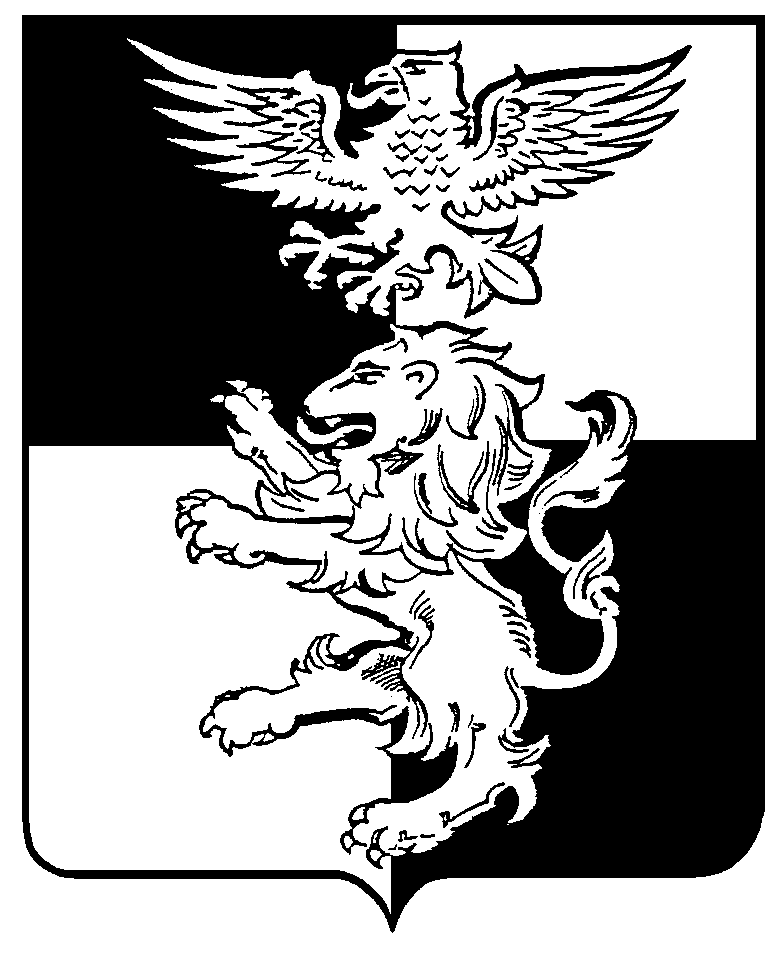 Р А С П О Р Я Ж Е Н И ЕАДМИНИСТРАЦИИ БЕЛГОРОДСКОГО РАЙОНА БЕЛГОРОДСКОЙ ОБЛАСТИ«30» сентября 2020 г.				                                                № 2342О внесении изменений в распоряжение администрации Белгородского района Белгородской области от 31 октября 2017 г. № 1912 «Об утверждении перечня муниципального имущества муниципального района «Белгородский район» Белгородской области, свободного от прав третьих лиц (за исключением имущественных прав субъектов малого 
и среднего предпринимательства), предусмотренного частью 4 статьи 18 Федерального закона от 24 июля 2007 года № 209-ФЗ «О развитии малого 
и среднего предпринимательства в Российской Федерации»В соответствии со статьёй 18 Федерального закона от 24 июля                  2007 г. № 209-ФЗ «О развитии малого и среднего предпринимательства 
в Российской Федерации», решением Муниципального совета Белгородского района от 30 ноября 2017 г. № 33 «Об имущественной поддержке субъектов малого и среднего предпринимательства при предоставлении муниципального имущества муниципального района «Белгородский район» Белгородской области», в целях оказания имущественной поддержки субъектам малого 
и среднего предпринимательства:1. Внести в распоряжение администрации Белгородского района Белгородской области от 31 октября 2017 г. № 1912 «Об утверждении перечня муниципального имущества муниципального района «Белгородский район» Белгородской области, свободного от прав третьих лиц (за исключением имущественных прав субъектов малого и среднего предпринимательства), предусмотренного частью 4 статьи 18 Федерального закона от 24 июля 
2007 г. № 209-ФЗ «О развитии малого и среднего предпринимательства 
в Российской Федерации» (далее – распоряжение) следующие изменения:1.1. Перечень муниципального имущества муниципального района «Белгородский район» Белгородской области, свободного от прав третьих лиц (за исключением имущественных прав субъектов малого 
и среднего предпринимательства), предусмотренного частью 4 статьи 18 Федерального закона от 24 июля 2007 г. № 209-ФЗ «О развитии малого 
и среднего предпринимательства в Российской Федерации», утверждённый распоряжением изложить, в новой редакции (прилагается).2. Распоряжение администрации Белгородского района от 26 сентября 2019 г. № 2226 «О внесении изменений в распоряжение администрации Белгородского района Белгородской области от 31 октября 2017 г. № 1912 
«Об утверждении перечня муниципального имущества муниципального района «Белгородский район» Белгородской области, свободного от прав третьих лиц (за исключением имущественных прав субъектов малого и среднего предпринимательства), предусмотренного частью 4 статьи 18 Федерального закона от 24 июля 2007 г. № 209-ФЗ «О развитии малого и среднего предпринимательства в Российской Федерации» признать утратившими силу.3.  Опубликовать настоящее распоряжение в официальном печатном издании – газете «Знамя» и разместить на официальном сайте органов местного самоуправления муниципального района «Белгородский район» Белгородской области www.belrn.ru.4. Контроль за выполнением настоящего распоряжения возложить 
на комитет имущественных и земельных отношений администрации Белгородского района (Ефимов Д.Н.).С перечнем муниципального имущества муниципального района «Белгородский район» Белгородской области, свободного от прав третьих лиц (за исключением имущественных прав субъектов малого и среднего предпринимательства),  предусмотренного частью 4 статьи 18 Федерального закона от 24 июля 2007 года № 209-ФЗ «О развитии малого и среднего предпринимательства в Российской Федерации» вы можете ознакомиться на официальном сайте органов местного самоуправления муниципального района «Белгородский район» Белгородской области www.belrn.ru в разделе «Имущественная поддержка субъектов малого и среднего предпринимательства».Заместитель главы администрации Белгородского района – руководитель комитета финансов и бюджетной политики администрации Белгородского районаА.Н. Красильников